Ein spannendes Glas Du brauchst dafür:	- ein Schraubglas oder eine Flasche			- Wasser			- Lebensmittelfarbe oder Tinte			- ÖlFärbe das Wasser mit Tinte oder Lebensmittelfarbe.Fülle nun deine Flasche oder dein Glas zu einem Viertel mit  gefärbtem Wasser. 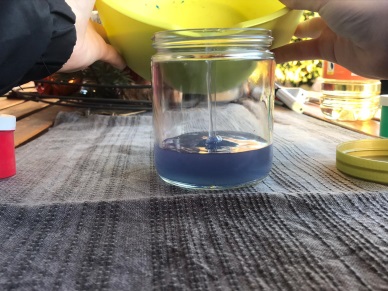 Der Rest wird mit Öl aufgefüllt.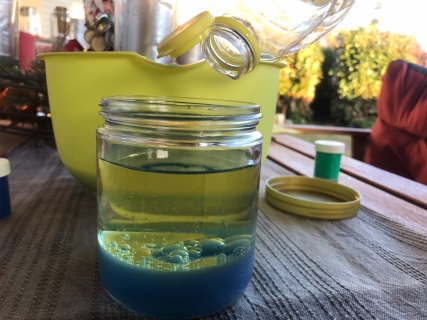 Das Glas oder die Flasche werden nun ordentlich verschlossen.Lass dich verzaubern und genieße deine Zeit mit deinem magischen Glas.